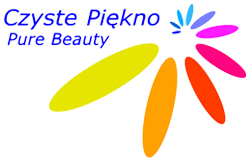 WARSZTATYKlasyfikacja substancji i mieszanin chemicznych zgodnie 
z rozporządzeniem CLP2  października 2013 r.F O R M U L A R Z   Z G Ł O S Z E N I O W YData: 		2 października br. (środa)Miejsce: 	Oxford Tower, ul. Chałubińskiego 8, Warszawa 		Sala konferencyjna nr 1, parterWarunki uczestnictwa:Członkowie Stowarzyszenia*                    		   600 PLN + VAT Pozostałe firmy                                         		   800 PLN + VATCena obejmuje udział w warsztatach, materiały szkoleniowe, lunch oraz przerwy kawowe.*Cena specjalna 600 PLN + VAT przysługuje wszystkim pracownikom firm będących Członkami Stowarzyszenia. Rekomendujemy przekazanie zaproszenia wszystkim zainteresowanym współpracownikom.WAŻNE!  Przy 2 zgłoszeniach z firmy istnieje możliwość indywidualnej negocjacji ceny.Prosimy o zgłoszenie udziału poprzez wysłanie wypełnionego formularza zgłoszeniowego drogą elektroniczną na adres biuro@czystepiekno.pl oraz dokonanie wpłaty przed seminarium do dnia 27 września 2013 na konto nr 27 1030 0019 0109 8530 0031 3529.Chętnie udzielimy dodatkowych informacji pod nr tel. 22 625 57 82Imię i nazwisko       FirmaStanowiskoAdresTel.                        Faks                       E-mail                  NIP firmy             